3 Ways to Pay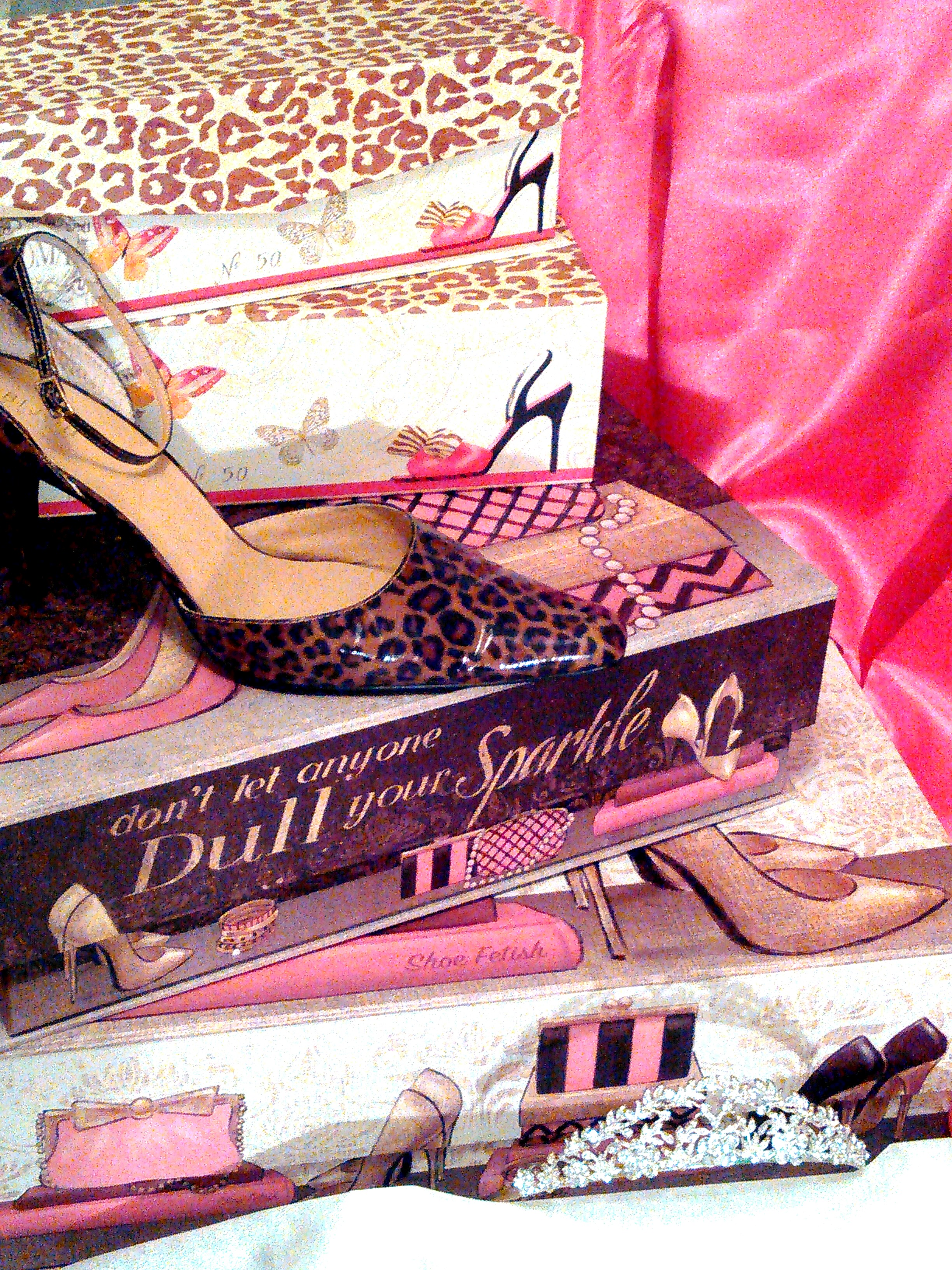 Paypal Payment InformationGo to https://www.paypal.com/us/webapps/mpp/send-money-online
2.Enter email address: allwithgrace@hotmail.com
3.Enter the amount of Layout Kits Plus $5.00 for shipping
4.Click send money
5.******Make sure you select send to FRIENDS & FAMILY *******
If it asks for a name use Cyndi PrideSnail Payment Information(Check or Money Order)Cyndi PrideRoyal Scrap Club & Company152 Haynes Park Drive Nashville, TN 37218Personal DeliveryPlease Askrscandcompany@gmail.comHI-QI© Premade Layouts & Page KitsBy Scrappin Chick“Clean and Classy for Your Memories”A Royal Scrap Club & Company Original ©2003About HI-QI Premade Layouts & Page KitsEACH 12x12 (two) 2- page layout can be assembled as pictures or you can add your own twist. Kits are completely unassembled. Instructions for assemble included. Optional Supplies NOT included:  adhesive, sticky backed dimensional circles/squares, ink, gems, pearls, glitter glue, washi tape, and basic tools.

